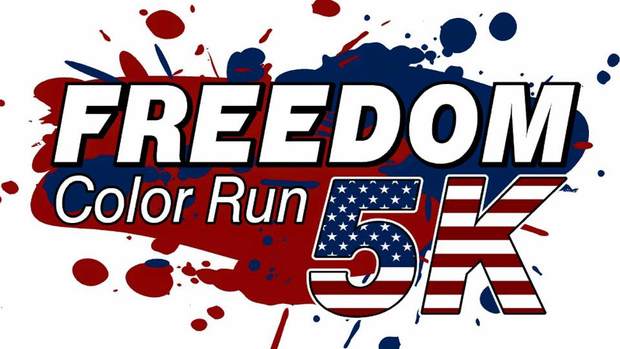 WHEN: Saturday June 25, 2016 Registration starts at 7:15AM,Race starts at 8:00AMWHERE: Race will begin and end at Patterson City Hall1314 Main Street Patterson, LA 70392Cost: $25 early registration fee, $30 after May 20*Price includes race day t-shirt if turned in by May 20 (SHIRT NOT GUARANTEED AFTER MAY 20)ALL PROCEEDS go to the Patterson Economic Development Sustainability CommitteeCONTACT: 	RYAN AUCOIN 985-519-1928 OR 985-395-5205FORMS CAN BE MAILED TO: PO BOX 367 PATTERSON, LA 70392FORMS CAN BE EMAILED:  ryan.aucoin@cityofpattersonla.govREGISTRATION: NAME:_________________________________________________________ PHONE:______________________________ADDRESS:_________________________________________________CITY/STATE/ZIP:________________________EMAIL:____________________________________________________ AGE/GENDER:____________________________SHIRT SIZE (CIRCLE ONE) ADULT:         S        M         L         XL           XXLWAIVER (MUST SIGN WAIVER TO PARTICIPATE)RELEASE FORM:   UPON ACCEPTANCE OF THIS ENTRY FORM, I WAIVE ALL CLAIMS FOR MYSELF AND MY HEIRS AGAINST THE FREEDOM COLOR RUN, PEDSCO, CITY OF PATTERSON, RACE OFFICIALS, VOLUNTEERS AND SPONSORS OF THE RUN FOR INJURY OR ILLNESS FROM DIRECT OR INDIRECT PARTICIPATION.  I ALSO GRANT PERMISSION TO USE ANY PHOTOGRAPHS OR OTHER PROMOTIONAL RECORD(S) OF THIS EVENT FOR ANY LEGITIMATE REASON.  I FURTHER UNDERSTAND THAT THERE ARE NO REFUNDS, IF FOR ANY REASON, I AM UNABLE TO RUN THIS RACE OR THIS RACE IS CANCELLED DUE TO UNFORSEEN CIRCUMSTANCE.______________________________________________                     _______________________________________________SIGNATURE                                                        DATE                                                 SIGNATURE OF PARENT OR GUARDIAN (IF UNDER 18)